                       ____  Midterm        ____ Final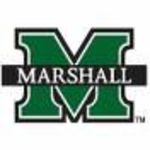 COLLEGE OF EDUCATION AND PROFESSIONAL DEVELOPMENTLEVEL II CLINICAL EXPERIENCEEVALUATION FORMSemester ______________________	Year __________Teacher Candidate:  __________________________________________________   ID:  901 -  _____________			Last		First		Middle		MaidenHome Address:  ____________________________________________________________________________Email Address:  _______________________________________	Undergraduate:  ______   Graduate:  _______Complete Name of School:  ___________________________________	County:  ___________  State:  ______Grade Level:  __________	Subject Taught:  __________________________________________________University Supervisor:  _________________________	Public School Supervisor:  _______________________Course:  _____________________	Instructor:  ________________________________________________** THIS EVALUATION SHOULD BE BASED ON TEACHER CANDIDATE’S CURRENT LEVEL OF EXPERIENCE.D = Distinguished:  Consistently exceeds mastery of objective being assessed.P = Proficient:  Consistently demonstrates mastery of objective being assessed.B = Basic:  Inconsistently demonstrates mastery of objective being assessed.U = Unsatisfactory:  Lacks mastery of objective being assessed.** A marking of unsatisfactory on the FINAL evaluation in any area will result in failure of the Level II clinical.COMMENTS:  Please include any comments/commendations/recommendations concerning this teacher candidate’s potential as a teacher.  Please address each “unsatisfactory” rating given to this teacher candidate.I certify that I have observed the Level II teacher candidate in a teaching role and agree with the above evaluation.________________________________________________________________		____________________Public School Supervisor								Date________________________________________________________________		_____________________University Supervisor									DateI have read the completed evaluation.________________________________________________________________		______________________Level II Clinical Experience Teacher Candidate						Date09-2014YNThis teacher candidate completed the required hours in the classroom (75 hours for Elementary/Secondary)I believe that this candidate is ready to proceed to student teaching.STANDARD 1:  CURRICULUM AND PLANNINGSTANDARD 1:  CURRICULUM AND PLANNINGSTANDARD 1:  CURRICULUM AND PLANNINGSTANDARD 1:  CURRICULUM AND PLANNINGCRITICAL STANDARD ELEMENT 1.1:  The teacher candidate demonstrates a deep and extensive knowledge of the subject matter.CRITICAL STANDARD ELEMENT 1.1:  The teacher candidate demonstrates a deep and extensive knowledge of the subject matter.CRITICAL STANDARD ELEMENT 1.1:  The teacher candidate demonstrates a deep and extensive knowledge of the subject matter.CRITICAL STANDARD ELEMENT 1.1:  The teacher candidate demonstrates a deep and extensive knowledge of the subject matter.DISTINGUISHEDPROFICIENTBASICUNSATISFACTORYThe teacher candidate demonstrates expert, specialized content knowledge.The teacher candidate demonstrates extensive content knowledge.The teacher candidate demonstrates content knowledge.The teacher candidate does not demonstrate sufficient content knowledge.The teacher candidate collaborates with teachers from other grades and subjects to extend and connect student learning to other content areas.The teacher candidate connects student learning to other content areasThe teacher candidate attempts to connect student learning to other content areas.The teacher candidate does not attempt to connect student learning to other content areas.CRITICAL STANDARD ELEMENT 1.2:  The teacher candidate designs standards-driven instruction using state-approved curricula.CRITICAL STANDARD ELEMENT 1.2:  The teacher candidate designs standards-driven instruction using state-approved curricula.CRITICAL STANDARD ELEMENT 1.2:  The teacher candidate designs standards-driven instruction using state-approved curricula.CRITICAL STANDARD ELEMENT 1.2:  The teacher candidate designs standards-driven instruction using state-approved curricula.DISTINGUISHEDPROFICIENTBASICUNSATISFACTORYThe teacher candidate collaborates with others, including students, to design instruction and assessment aligned to the state-approved curricula.The teacher candidate designs written instructional plans that align instruction and assessment to the state-approved curricula.The teacher candidate designs written instructional plans aligned to the state-approved curricula.The teacher candidate does not design written instructional plans that are driven by state-approved curricula.The teacher candidate collaborates with students to design sequential learning activities that provide for varied student abilities and interests.The teacher candidate designs sequential learning activities that provide for varied student abilities and interests.The teacher candidate designs sequential learning activities at appropriate developmental levels.The teacher candidate does not design sequential learning activities at appropriate developmental levels.The teacher candidate collaborates with others, including students, to design learning activities that promote student collaboration, critical thinking and problem solving.The teacher candidate designs activities that promote student collaboration, critical thinking, ad problem solving.The teacher candidate designs activities that promote student collaboration.The teacher candidate does not design activities that promote student collaboration.CRITICAL STANDARD ELEMENT 1.3:  The teacher candidate uses a balanced assessment approach to guide student learning.CRITICAL STANDARD ELEMENT 1.3:  The teacher candidate uses a balanced assessment approach to guide student learning.CRITICAL STANDARD ELEMENT 1.3:  The teacher candidate uses a balanced assessment approach to guide student learning.CRITICAL STANDARD ELEMENT 1.3:  The teacher candidate uses a balanced assessment approach to guide student learning.DISTINGUISHEDPROFICIENTBASICUNSATISFACTORYThe teacher candidate collaborates with students to design and use a variety of assessments, including peer and student self-assessments, to monitor student progress and set learning goals.The teacher candidate designs and uses formative and summative assessments to monitor student progress and set learning goals.The teacher candidate designs and used formative and summative assessments.The teacher candidate does not use formative and summative assessments.The teacher candidate collaborates with students and others to clearly define and communicate assessment criteria.The teacher candidate clearly defines and communicates assessment criteria.The teacher candidate communicates assessment criteria.The teacher candidate does not communicate assessment criteria.The teacher candidate shares assessment data and provides timely feedback to students and other stakeholders.The teacher candidate shares assessment data and provides timely feedback to students.The teacher candidate shares assessment data with students.The teacher candidate does not share assessment data or provide feedback to students.STANDARD 2:  THE LEARNER AND THE LEARNING ENVIRONMENTSTANDARD 2:  THE LEARNER AND THE LEARNING ENVIRONMENTSTANDARD 2:  THE LEARNER AND THE LEARNING ENVIRONMENTSTANDARD 2:  THE LEARNER AND THE LEARNING ENVIRONMENTCRITICAL STANDARD ELEMENT 2.1:  The teacher candidate understands and responds to the unique characteristics of learners.CRITICAL STANDARD ELEMENT 2.1:  The teacher candidate understands and responds to the unique characteristics of learners.CRITICAL STANDARD ELEMENT 2.1:  The teacher candidate understands and responds to the unique characteristics of learners.CRITICAL STANDARD ELEMENT 2.1:  The teacher candidate understands and responds to the unique characteristics of learners.DISTINGUISHEDPROFICIENTBASICUNSATISFACTORYThe teacher candidate demonstrates extensive knowledge of students’ social, emotional and academic needs, interests, learning styles, cultural heritage, and gender.The teacher candidate demonstrates thorough knowledge of students’ social, emotional and academic needs, interests, learning styles, cultural heritage, and gender.The teacher candidate demonstrates adequate knowledge of students’ social, emotional and academic needs, interests, learning styles, cultural heritage, and gender.The teacher candidate does not demonstrate knowledge of students’ social, emotional and academic needs, interests, learning styles, cultural heritage, and gender.The teacher candidate plans and implements differentiated learning activities with students.The teacher candidate plans and implements differentiated learning activities for students.The teacher candidate plans and implements differentiated learning activities for some students.The teacher candidate does not plan and implement appropriate learning activities.CRITICAL STANDARD ELEMENT 2.2:  The teacher candidate establishes and maintains a safe and appropriate learning environment.CRITICAL STANDARD ELEMENT 2.2:  The teacher candidate establishes and maintains a safe and appropriate learning environment.CRITICAL STANDARD ELEMENT 2.2:  The teacher candidate establishes and maintains a safe and appropriate learning environment.CRITICAL STANDARD ELEMENT 2.2:  The teacher candidate establishes and maintains a safe and appropriate learning environment.DISTINGUISHEDPROFICIENTBASICUNSATISFACTORYThe teacher candidate collaborates with students to establish an effective classroom management system.The teacher candidate establishes an effective classroom management system.The teacher candidate establishes a classroom management system.The teacher candidate does not implement an effective classroom management system.The teacher candidate collaborates with students to ensure appropriate behavior as defined by the code of conduct.The teacher candidate responds appropriately and respectfully to student behavior as defined by the code of conduct.The teacher candidate responds inadequately to student behavior as defined by the code of conduct.The teacher candidate does not respond to student behavior as defined by the code of conduct.The teacher candidate organizes space and materials in a safe, highly efficient and well-designed learning environment.The teacher candidate organizes space and materials to ensure safety and efficiency.The teacher candidate organizes space and materials to ensure safety.The teacher candidate does not organize space and materials to ensure safety.CIRICAL STANDARD ELEMENT 2.3:  The teacher candidate establishes and maintains a learner-centered culture.CIRICAL STANDARD ELEMENT 2.3:  The teacher candidate establishes and maintains a learner-centered culture.CIRICAL STANDARD ELEMENT 2.3:  The teacher candidate establishes and maintains a learner-centered culture.CIRICAL STANDARD ELEMENT 2.3:  The teacher candidate establishes and maintains a learner-centered culture.DISTINGUISHEDPROFICIENTBASICUNSATISFACTORYThe teacher candidate establishes with students clear criteria for high-quality work.The teacher candidate sets and communicates clear criteria for high-quality work.The teacher candidate sets criteria for high-quality work.The teacher candidate does not establish criteria for quality work.The teacher candidate collaborates with students to maximize instructional time.The teacher candidate uses instructional time efficiently.The teacher candidate uses instructional time with limited efficiency.The teacher candidate does not use instructional time efficiently.The teacher candidate engages students in active, self-directed learning as part of a community of learners.The teacher candidate engages students in active learning.The teacher candidate engages students in learning.The teacher candidate does not engage students in learning.The teacher candidate provides extensive opportunities for students to collaborate in learning.The teacher candidate provides adequate opportunities for students to collaborate in learning.The teacher candidate provides limited opportunities for students to collaborate in learning.The teacher candidate does not provide opportunities for students to collaborate in learning.STANDARD 3:  TEACHINGSTANDARD 3:  TEACHINGSTANDARD 3:  TEACHINGSTANDARD 3:  TEACHINGCRITICAL STANDARD ELEMENT 3.1:  The teacher utilizes a variety of research-based instructional strategies.CRITICAL STANDARD ELEMENT 3.1:  The teacher utilizes a variety of research-based instructional strategies.CRITICAL STANDARD ELEMENT 3.1:  The teacher utilizes a variety of research-based instructional strategies.CRITICAL STANDARD ELEMENT 3.1:  The teacher utilizes a variety of research-based instructional strategies.DISTINGUISHEDPROFICIENTBASICUNSATISFACTORYThe teacher candidate collaborates with students to use on extensive variety of effective instructional strategies to deliver content.The teacher candidate uses a variety of effective instructional strategies to deliver content.The teacher candidate content uses a limited variety of effective instructional strategies to deliver content.The teacher candidate does not use effective instructional strategies to deliver content.The teacher candidate collaborates with students to provide scaffolding and differentiated instruction.The teacher candidate demonstrates adequate use of scaffolding and differentiated instruction.The teacher candidate demonstrates limited use of scaffolding or differentiated instruction.The teacher candidate does not scaffold or differentiate instruction.The teacher candidate extensively uses appropriate technology to deliver content.The teacher candidate adequately uses technology to deliver content.The teacher candidate demonstrates limited use of appropriate technology to deliver content.The teacher candidate does not use appropriate technology to deliver content.CRITICAL STANDARD ELEMENT 3.2:  The teacher candidate motivates and engages students in learning, problem solving and collaboration.CRITICAL STANDARD ELEMENT 3.2:  The teacher candidate motivates and engages students in learning, problem solving and collaboration.CRITICAL STANDARD ELEMENT 3.2:  The teacher candidate motivates and engages students in learning, problem solving and collaboration.CRITICAL STANDARD ELEMENT 3.2:  The teacher candidate motivates and engages students in learning, problem solving and collaboration.DISTINGUISHEDPROFICIENTBASICUNSATISFACTORYThe teacher candidate facilitates student-led learning activities leading to deep understanding of the content.The teacher candidate provides learning activities relevant to the content that involve meaningful real-world experiences leading to deep understanding.The teacher candidate provides learning activities relevant to the content.The teacher candidate does not provide learning activities that are relevant to the content and are meaningful.The teacher candidate encourages students to initiate or adapt learning activities to deepen understanding.The teacher candidate explains directions and procedures clearly and models them when necessary.The teacher candidate explains directions and procedures.The teacher candidate does not explain directions and procedures.The teacher candidate provides students with extensive opportunities to collaborate and peer assess using appropriate technologies to gather information, problem solve and share learning.The teacher candidate provides students with adequate opportunities to collaborate and peer assess using appropriate technologies to gather information, problem solve and share learning.The teacher candidate provides students with limited opportunities to collaborate using appropriate technologies.The teacher candidate does not provide students opportunities to collaborate.CRITICAL STANDARD ELEMENT 3.3:  The teacher candidate adjusts instruction based on a variety of assessments and student responses.CRITICAL STANDARD ELEMENT 3.3:  The teacher candidate adjusts instruction based on a variety of assessments and student responses.CRITICAL STANDARD ELEMENT 3.3:  The teacher candidate adjusts instruction based on a variety of assessments and student responses.CRITICAL STANDARD ELEMENT 3.3:  The teacher candidate adjusts instruction based on a variety of assessments and student responses.DISTINGUISHEDPROFICIENTBASICUNSATISFACTORYThe teacher candidate effectively modifies instruction to meet the needs of all students.The teacher candidate modifies instruction when need is apparent.The teacher candidate recognizes missed opportunities to modify instruction.The teacher candidate does not modify instruction.The teacher candidate extensively monitors student progress using a variety of assessments.The teacher candidate consistently monitors student progress using a variety of assessments.The teacher candidate inconsistently monitors student progress using a variety of assessments.The teacher candidate does not monitor student progress.The teacher candidate collaborates with students and others to make instructional decisions.The teacher candidate uses student feedback to make instructional decisions.The teacher candidate inconsistently uses student feedback to make instructional decisions.The teacher candidate does not use student feedback to make instructional decisions.The teacher candidate extensively analyzes and uses student data to make instructional decisions.The teacher candidate analyzes student data to make instructional decisions.The teacher candidate examines student data.The teacher candidate does not base instruction on a variety of assessments.The teacher candidate uses a variety of formative assessments to differentiate instruction and provide effective interventions.The teacher candidate uses a variety of formative assessments to differentiate instruction and provide appropriate interventions.The teacher candidate uses formative assessments to provide whole-group interventions.The teacher candidate does not provide interventions based on student data.STANDARD 4:  PROFESSIONAL RESPONSIBILITIES FOR SELF-RENEWALSTANDARD 4:  PROFESSIONAL RESPONSIBILITIES FOR SELF-RENEWALSTANDARD 4:  PROFESSIONAL RESPONSIBILITIES FOR SELF-RENEWALSTANDARD 4:  PROFESSIONAL RESPONSIBILITIES FOR SELF-RENEWALCRITICAL STANDARD ELEMENT 4.1:  The teacher candidate engages in professional development that guides continuous examination and improvement of professional practice.CRITICAL STANDARD ELEMENT 4.1:  The teacher candidate engages in professional development that guides continuous examination and improvement of professional practice.CRITICAL STANDARD ELEMENT 4.1:  The teacher candidate engages in professional development that guides continuous examination and improvement of professional practice.CRITICAL STANDARD ELEMENT 4.1:  The teacher candidate engages in professional development that guides continuous examination and improvement of professional practice.DISTINGUISHEDPROFICIENTBASICUNSATISFACTORYThe teacher candidate extensively implements best practices.The teacher candidate consistently implements best practices.The teacher candidate inconsistently implements best practices.The teacher candidate does not implement best practices.CRITICAL STANDARD ELEMENT 4.2:  The teacher candidate actively engages in collaborative learning opportunities with colleagues.CRITICAL STANDARD ELEMENT 4.2:  The teacher candidate actively engages in collaborative learning opportunities with colleagues.CRITICAL STANDARD ELEMENT 4.2:  The teacher candidate actively engages in collaborative learning opportunities with colleagues.CRITICAL STANDARD ELEMENT 4.2:  The teacher candidate actively engages in collaborative learning opportunities with colleagues.DISTINGUISHEDPROFICIENTBASICUNSATISFACTORYThe teacher candidate mentors others in utilizing the knowledge and skills gained.The teacher candidate utilizes the knowledge and skills gained.The teacher candidate attempts to utilize the knowledge and skills gained.The teacher candidate does not utilize the knowledge and skills gained.STANDARD 6:  STUDENT LEARNINGSTANDARD 6:  STUDENT LEARNINGSTANDARD 6:  STUDENT LEARNINGSTANDARD 6:  STUDENT LEARNINGCRITICAL STANDARD ELEMENT 6.1:  The work of the teacher candidate results in measurable progress of student learning of state-approved curricula.CRITICAL STANDARD ELEMENT 6.1:  The work of the teacher candidate results in measurable progress of student learning of state-approved curricula.CRITICAL STANDARD ELEMENT 6.1:  The work of the teacher candidate results in measurable progress of student learning of state-approved curricula.CRITICAL STANDARD ELEMENT 6.1:  The work of the teacher candidate results in measurable progress of student learning of state-approved curricula.DISTINGUISHEDPROFICIENTBASICUNSATISFACTORYEvidence from multiple measures consistently validates progress of student learning.  Evidence from multiple measures sometimes validates progress of student learning.Evidence from multiple measures seldom validates progress of student learning.Evidence from multiple measures does not validate progress of student learning.STANDARD 7:  PROFESSIONAL CONDUCTSTANDARD 7:  PROFESSIONAL CONDUCTSTANDARD 7:  PROFESSIONAL CONDUCTSTANDARD 7:  PROFESSIONAL CONDUCTCRITICAL STANDARD ELEMENT 7.1:  The teacher candidate demonstrates professional conduct as defined in law, policy and procedure at the state, district, and school level.CRITICAL STANDARD ELEMENT 7.1:  The teacher candidate demonstrates professional conduct as defined in law, policy and procedure at the state, district, and school level.CRITICAL STANDARD ELEMENT 7.1:  The teacher candidate demonstrates professional conduct as defined in law, policy and procedure at the state, district, and school level.CRITICAL STANDARD ELEMENT 7.1:  The teacher candidate demonstrates professional conduct as defined in law, policy and procedure at the state, district, and school level.MEETS STANDARDBELOW STANDARDUNSATISFACTORYPOLICY AND PROCEDUREThe teacher candidate adheres to state, district, school, and University policy and procedure.The teacher candidate adheres to state, district, school, and University policy and procedure with few exceptions.The teacher candidate demonstrates a pattern of violating state, district, school, or University policy and procedure.ATTENDANCEThe teacher candidate adheres to state, district, school, and University attendance policy and procedure.The teacher candidate adheres to state, district, school, and University attendance policy and procedure with few exceptions.The teacher candidate demonstrates a pattern of absences that violate state, district, school, or University attendance policy and procedure.SCHEDULEThe teacher candidate adheres to state, district, school, and University work schedule policy and procedure.The teacher candidate adheres to state, district, school, and University work schedule policy and procedure with few exceptions.The teacher candidate demonstrates a pattern of failure to adhere to the work schedule defined by state, district, school, or University policy and procedure.RESPECTThe teacher candidate interacts professionally with students, parents/guardians, colleagues and community.The teacher candidate interacts professionally with students, parents/guardians, colleagues and community with few exceptions.The teacher candidate demonstrates a pattern of behavior with students, parents/guardians, colleagues and community which is unprofessional.MEETS STANDARDBELOW STANDARDUNSATISFACTORYAPPEARANCEThe teacher candidate is neat, well-groomed, and dressed as outlined in the student teaching handbook.The teacher candidate is neat, well-groomed, and dressed as outlined in the student teaching handbook with few exceptions. The teacher candidate demonstrates a pattern of appearance that does not meet the standard outlined in the student teaching handbook.ATTITUDE/COMPOSUREThe teacher candidate maintains poise in unexpected/difficult situations; is positive and supportive.The teacher candidate maintains poise in unexpected/difficult situations; is positive and supportive with few exceptions.The teacher candidate demonstrates a pattern of behavior that is not poised; he/she is not positive and supportive.FLEXIBILITYThe teacher candidate makes adjustments in teaching strategies based on student learning and behavior.The teacher candidate makes adjustments in teaching strategies based on student learning and behavior with few exceptions.The teacher candidate demonstrates a pattern of behavior that lacks the ability to adjust to student learning needs.CONFIDENTIALITYThe teacher candidate maintains confidentiality concerning student information.The teacher candidate maintains confidentiality concerning student information with few exceptions.The teacher candidate demonstrates a pattern of behavior that does not maintain student confidentiality.CRITICAL THINKINGThe teacher candidate uses varied and multiple questioning techniques to stimulate higher level thinking skills that promote meaningful interactions.The teacher candidate uses questioning techniques to stimulate higher level thinking skills that promote meaningful interactions.The teacher candidate demonstrates a pattern of behavior that lacks questioning techniques that stimulate higher level thinking.COMMITMENT TO STUDENTSThe teacher candidate believes that all students can learn; treats students equitably in a positive learning environment.The teacher candidate believes that most students can learn; treats most students equitably in a positive learning environment.The teacher candidate does not believes that all students can learn; does not treat students equitably in a positive learning environment.COMMITMENT TO DIVERSITYThe teacher candidate values and celebrates cultural differences; uses a variety of strategies to meet the needs of all students.The teacher candidate acknowledges cultural differences; uses strategies to meet the needs of all students.The teacher candidate does not recognize cultural differences; uses limited strategies that meet the needs of only certain students.COMMITMENT TO TECHNOLOGYThe teacher candidate integrates technology into professional and instructional practices; uses technology to enhance the educational experience.The teacher candidate integrates technology into professional and instructional practices.The teacher candidate integrates very little technology into professional and instructional practices.COMMITMENT TO PROFESSIONThe teacher candidate sees student learning as first priority; works cooperatively with all stakeholders.The teacher candidate sees student learning as a priority; works cooperatively with different groups.The teacher candidate does not see student learning as first priority; does not work cooperatively.